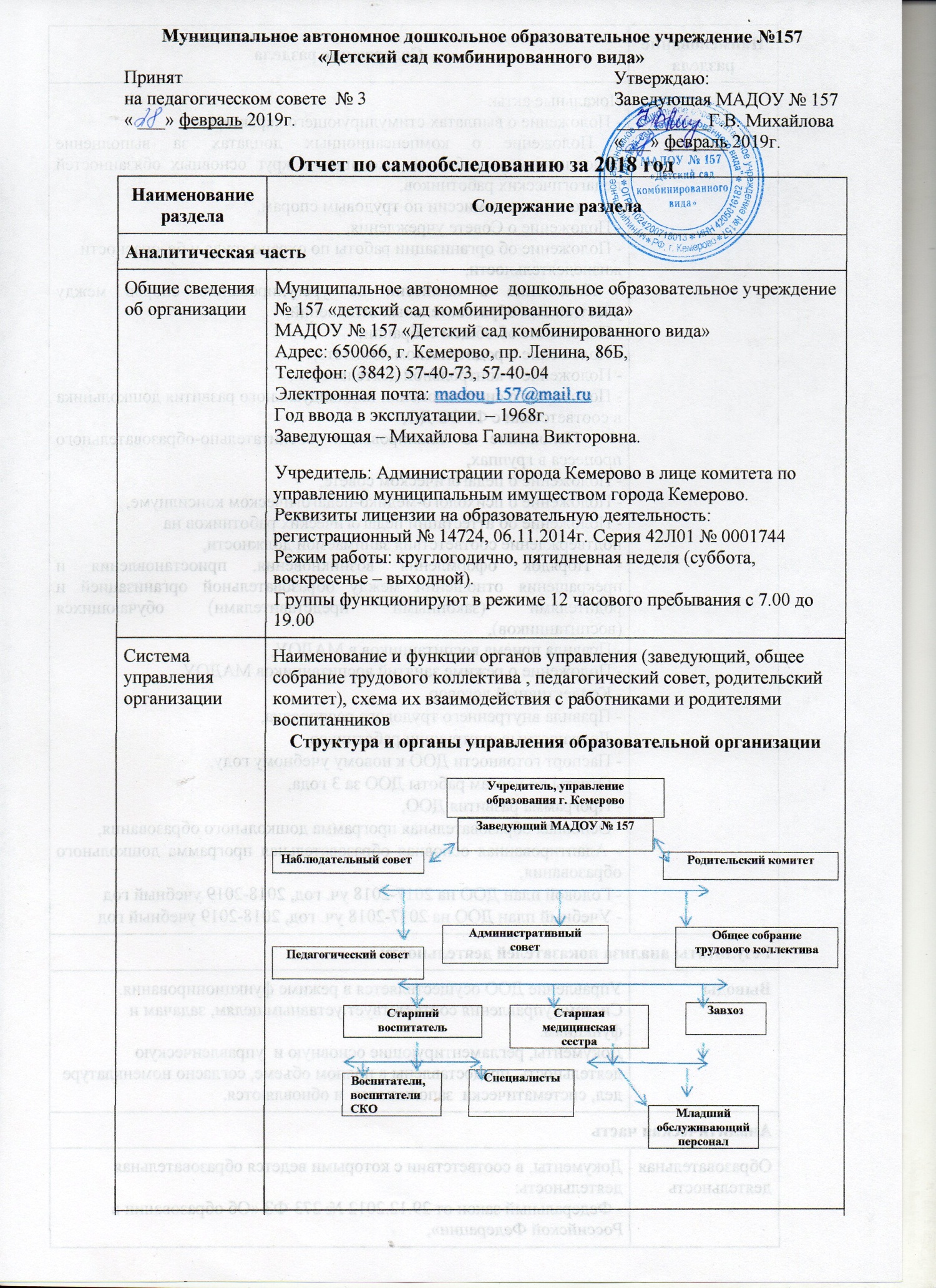 Муниципальное автономное дошкольное образовательное учреждение №157«Детский сад комбинированного вида»Принят                                                                                              Утверждаю:на педагогическом совете  № 3                                                      Заведующая МАДОУ № 157« ___» февраль 2019г.                                                                      __________Г.В. Михайлова                                                                                              «___» февраль 2019г.Отчет по самообследованию за 2018 годНаименование разделаСодержание разделаСодержание разделаАналитическая частьАналитическая частьАналитическая частьОбщие сведения об организацииМуниципальное автономное  дошкольное образовательное учреждение № 157 «детский сад комбинированного вида»МАДОУ № 157 «Детский сад комбинированного вида»Адрес: 650066, г. Кемерово, пр. Ленина, 86Б,Телефон: (3842) 57-40-73, 57-40-04Электронная почта: madou_157@mail.ru Год ввода в эксплуатации. – 1968г.Заведующая – Михайлова Галина Викторовна.Учредитель: Администрации города Кемерово в лице комитета по управлению муниципальным имуществом города Кемерово.Реквизиты лицензии на образовательную деятельность: регистрационный № 14724, 06.11.2014г. Серия 42Л01 № 0001744Режим работы: круглогодично, пятидневная неделя (суббота, воскресенье – выходной). Группы функционируют в режиме 12 часового пребывания с 7.00 до 19.00Муниципальное автономное  дошкольное образовательное учреждение № 157 «детский сад комбинированного вида»МАДОУ № 157 «Детский сад комбинированного вида»Адрес: 650066, г. Кемерово, пр. Ленина, 86Б,Телефон: (3842) 57-40-73, 57-40-04Электронная почта: madou_157@mail.ru Год ввода в эксплуатации. – 1968г.Заведующая – Михайлова Галина Викторовна.Учредитель: Администрации города Кемерово в лице комитета по управлению муниципальным имуществом города Кемерово.Реквизиты лицензии на образовательную деятельность: регистрационный № 14724, 06.11.2014г. Серия 42Л01 № 0001744Режим работы: круглогодично, пятидневная неделя (суббота, воскресенье – выходной). Группы функционируют в режиме 12 часового пребывания с 7.00 до 19.00Система управления организацииНаименование и функции органов управления (заведующий, общее собрание трудового коллектива , педагогический совет, родительский комитет), схема их взаимодействия с работниками и родителями воспитанниковСтруктура и органы управления образовательной организацииЛокальные акты:- Положение о выплатах стимулирующего характера,- Положение о компенсационных доплатах за выполнение дополнительных работ, не входящих в круг основных обязанностей педагогических работников,- Положение о комиссии по трудовым спорам,- Положение о Совете учреждения,- Положение об организации работы по охране труда и безопасности жизнедеятельности,- Положение о комиссии по урегулированию споров между участниками образовательных отношений,- Положение об общем собрании,- Положение о родительском комитете,- Положение о контрольной деятельности,- Положение о системе оценки индивидуального развития дошкольника в соответствии с ФГОС ДО,-  Положение о планировании воспитательно-образовательного процесса в группах,- Положение о педагогическом совете,- Положение о психолого-медико-педагогическом консилиуме,- Положение об аттестации педагогических работников на подтверждение соответствия занимаемой должности,- Порядок оформления возникновения, приостановления и прекращения отношений между образовательной организацией и родителями (законными представителями) обучающихся (воспитанников),- Правила приема воспитанников в МАДОУ,- Положение о режиме занятий воспитанников МАДОУ.- Коллективный договор,- Правила внутреннего трудового распорядка,- Должностные инструкции работников,- Паспорт готовности ДОО к новому учебному году,- Отчеты по итогам работы ДОО за 3 года, - Программа развития ДОО,- Основная образовательная программа дошкольного образования,- Адаптированная основная образовательная программа дошкольного образования,- Годовой план ДОО на 2017-2018 уч. год, 2018-2019 учебный год- Учебный план ДОО на 2017-2018 уч. год, 2018-2019 учебный годНаименование и функции органов управления (заведующий, общее собрание трудового коллектива , педагогический совет, родительский комитет), схема их взаимодействия с работниками и родителями воспитанниковСтруктура и органы управления образовательной организацииЛокальные акты:- Положение о выплатах стимулирующего характера,- Положение о компенсационных доплатах за выполнение дополнительных работ, не входящих в круг основных обязанностей педагогических работников,- Положение о комиссии по трудовым спорам,- Положение о Совете учреждения,- Положение об организации работы по охране труда и безопасности жизнедеятельности,- Положение о комиссии по урегулированию споров между участниками образовательных отношений,- Положение об общем собрании,- Положение о родительском комитете,- Положение о контрольной деятельности,- Положение о системе оценки индивидуального развития дошкольника в соответствии с ФГОС ДО,-  Положение о планировании воспитательно-образовательного процесса в группах,- Положение о педагогическом совете,- Положение о психолого-медико-педагогическом консилиуме,- Положение об аттестации педагогических работников на подтверждение соответствия занимаемой должности,- Порядок оформления возникновения, приостановления и прекращения отношений между образовательной организацией и родителями (законными представителями) обучающихся (воспитанников),- Правила приема воспитанников в МАДОУ,- Положение о режиме занятий воспитанников МАДОУ.- Коллективный договор,- Правила внутреннего трудового распорядка,- Должностные инструкции работников,- Паспорт готовности ДОО к новому учебному году,- Отчеты по итогам работы ДОО за 3 года, - Программа развития ДОО,- Основная образовательная программа дошкольного образования,- Адаптированная основная образовательная программа дошкольного образования,- Годовой план ДОО на 2017-2018 уч. год, 2018-2019 учебный год- Учебный план ДОО на 2017-2018 уч. год, 2018-2019 учебный годРезультаты анализа показателей деятельностиРезультаты анализа показателей деятельностиРезультаты анализа показателей деятельностиВыводы Управление ДОО осуществляется в режиме функционирования. Система управления соответствует уставным целям, задачам и функциям. Документы, регламентирующие основную и  управленческую деятельность  предоставлены в полном объеме, согласно номенклатуре дел, систематически  заполняются  и обновляются.Управление ДОО осуществляется в режиме функционирования. Система управления соответствует уставным целям, задачам и функциям. Документы, регламентирующие основную и  управленческую деятельность  предоставлены в полном объеме, согласно номенклатуре дел, систематически  заполняются  и обновляются.Аналитическая частьАналитическая частьАналитическая частьОбразовательная деятельностьДокументы, в соответствии с которыми ведется образовательная деятельность:- Федеральный закон от 29.12.2012 № 273-ФЗ «Об образовании в Российской Федерации», - ФГОС дошкольного образования, - СанПиН 2.4.1.3049-13 «Санитарно-эпидемиологические требования к устройству, содержанию и организации режима работы дошкольных образовательных организаций».- Устав МАДОУ№157 «Детский сад комбинированного вида», утвержден от 09.06.2014г. №1739,Количество воспитанников: 167Количество групп: 63 группы компенсирующей направленности для детей с задержкой речевого развития, общим недоразвитием речи и фонетико-фонематическими нарушениями речи,1 группа комбинированной направленности2 общеразвивающей направленности. Направленностьгрупп: комбинированная, компенсирующая и общеразвивающая направленностьДополнительное образование реализуется в соответствии с программами:- Дополнительная общеразвивающая программа для детей дошкольного возраста  «Веселый карандашик», составитель ПДО по изобразительной деятельности Л.А. Шведова;- Дополнительная общеразвивающая программа для детей  дошкольного возраста «Театральная Азбука», составитель воспитатель Бессонова Р.Н. и т.д.Документы, в соответствии с которыми ведется образовательная деятельность:- Федеральный закон от 29.12.2012 № 273-ФЗ «Об образовании в Российской Федерации», - ФГОС дошкольного образования, - СанПиН 2.4.1.3049-13 «Санитарно-эпидемиологические требования к устройству, содержанию и организации режима работы дошкольных образовательных организаций».- Устав МАДОУ№157 «Детский сад комбинированного вида», утвержден от 09.06.2014г. №1739,Количество воспитанников: 167Количество групп: 63 группы компенсирующей направленности для детей с задержкой речевого развития, общим недоразвитием речи и фонетико-фонематическими нарушениями речи,1 группа комбинированной направленности2 общеразвивающей направленности. Направленностьгрупп: комбинированная, компенсирующая и общеразвивающая направленностьДополнительное образование реализуется в соответствии с программами:- Дополнительная общеразвивающая программа для детей дошкольного возраста  «Веселый карандашик», составитель ПДО по изобразительной деятельности Л.А. Шведова;- Дополнительная общеразвивающая программа для детей  дошкольного возраста «Театральная Азбука», составитель воспитатель Бессонова Р.Н. и т.д.Результаты анализа показателей деятельностиРезультаты анализа показателей деятельностиРезультаты анализа показателей деятельностиВыводыДеятельность образовательной организации осуществляется на основании законодательства Российской Федерации. Нарушение Устава и лицензионного права не выявлено.Деятельность образовательной организации осуществляется на основании законодательства Российской Федерации. Нарушение Устава и лицензионного права не выявлено.Аналитическая частьАналитическая частьАналитическая частьПоказателиЕдиница измерения1.Образовательная деятельность1.1Общая численность воспитанников, осваивающих образовательную программу дошкольного образования, в том числе:с 01.01.2018г. по 31.08.2018г.с 01.09.2018г. по 31.12.2018г.167 человека167 человек 1.1.1В режиме полного дня (8-12 часов)с 01.01.2018г. по 31.08.2018г.с 01.09.2018г. по 31.12.2018г.167 человека167 человек1.1.2В режиме кратковременного пребывания (3-5 часов)0 человек1.1.3В семейной дошкольной группе0 человек1.1.4В форме семейного образования с психолого-педагогическим сопровождением на базе дошкольной образовательной организации0 человек1.2Общая численность воспитанников в возрасте до 3 летс 01.01.2018г. по 31.08.2018г.с 01.09.2018г. по 31.12.2018г.56 человек/33,5%56 человек/33,5%1.3Общая численность воспитанников в возрасте от 3 до 8 летс 01.01.2018г. по 31.08.2018г.с 01.09.2018г. по 31.12.2018г.111 чел/66,5%111чел/66,5%1.4Численность/удельный вес численности воспитанников в общей численности воспитанников, получающих услуги присмотра и ухода:с 01.01.2018г. по 31.08.2018г.с 01.09.2018г. по 31.12.2018г.167 человек/100%167 человек/100%1.4.1В режиме полного дня (8-12 часов)с 01.01.2018г. по 31.08.2018г.с 01.09.2018г. по 31.12.2018г.167 человек/100%167 человек/100%1.4.2В режиме продленного дня (12-14 часов)0 человек/0%1.4.3В режиме круглосуточного пребывания0 человек/0%1.5Численность/удельный вес численности воспитанников с ограниченными возможностями здоровья в общей численности воспитанников, получающих услуги:с 01.01.2018г. по 31.08.2018г.с 01.09.2018г. по 31.12.2018г.67 человек/40,1%67 человек/40,1%1.5.1По коррекции недостатков в физическом и (или) психическом развитии (речевом развитии)с 01.01.2018г. по 31.08.2018г.с 01.09.2018г. по 31.12.2018г.67 человек/40,1%67 человек/40,1%1.5.2По освоению образовательной программы дошкольного образования (ООП)с 01.01.2018г. по 31.08.2018г.с 01.09.2018г. по 31.12.2018г.167 человек/100%167 человек/100%1.5.3По присмотру и уходус 01.01.2018г. по 31.08.2018г.с 01.09.2018г. по 31.12.2018г.167 человек/100%167 человек/100%1.6Средний показатель пропущенных дней при посещении дошкольной образовательной организации по болезни на одного воспитанникас 01.01.2018г. по 31.12.2018г.14 дней1.7Общая численность педагогических работников, в том числе:с 01.01.2018г. по 31.08.2018г.с 01.09.2018г. по 31.12.2018г.18 человек18 человек1.7.1Численность/удельный вес численности педагогических работников, имеющих высшее образованиес 01.01.2018г. по 31.08.2018г.с 01.09.2018г. по 31.12.2018г.9 человек/50,0%9 человек/50,0%1.7.2Численность/удельный вес численности педагогических работников, имеющих высшее образование педагогической направленности (профиля)с 01.01.2018г. по 31.08.2018г.с 01.09.2018г. по 31.12.2018г.8 человек/44,4%8 человек/44,4%1.7.3Численность/удельный вес численности педагогических работников, имеющих среднее профессиональное образованиес 01.01.2018г. по 31.08.2018г.с 01.09.2018г. по 31.12.2018г.9 человек/50,0%9 человек/50,0%1.7.4Численность/удельный вес численности педагогических работников, имеющих среднее профессиональное образование педагогической направленности (профиля)с 01.01.2018г. по 31.08.2018г.с 01.09.2018г. по 31.12.2018г.9 человек/50,0%9 человек/50,0%1.8Численность/удельный вес численности педагогических работников, которым по результатам аттестации присвоена квалификационная категория, в общей численности педагогических работников, в том числе:с 01.01.2018г. по 31.08.2018г.с 01.09.2018г. по 31.12.2018г.18 человек/100%18 человек/ 100%1.8.1Высшаяс 01.01.2018г. по 31.08.2018г.с 01.09.2018г. по 31.12.2018г.18 человек/100%18 человек/100%1.8.2Перваяс 01.01.2017г. по 31.08.2017г.с 01.09.2017г. по 31.12.2017г.0 человек/%0 человек/%1.9Численность/удельный вес численности педагогических работников в общей численности педагогических работников, педагогический стаж работы которых составляет:с 01.01.2018г. по 31.08.2018г.с 01.09.2018г. по 31.12.2018г.18 человек18 человек/100%1.9.1До 5 летс 01.01.2018г. по 31.08.2018г.с 01.09.2018г. по 31.12.2018г.0 человек/0%0 человек/0%1.9.2Свыше 30 летс 01.01.2018г. по 31.08.2018г.с 01.09.2018г. по 31.12.2018г.4 человек/22,2%4 человек/22,2%1.10Численность/удельный вес численности педагогических работников в общей численности педагогических работников в возрасте до 30 летс 01.01.2018г. по 31.08.2018г.с 01.09.2018г. по 31.12.2018г.0 человек/0%0 человек/0 %1.11Численность/удельный вес численности педагогических работников в общей численности педагогических работников в возрасте от 55 летс 01.01.2018г. по 31.08.2018г.с 01.09.2018г. по 31.12.2018г.2 человек/11,1%2 человек/11,1%1.12Численность/удельный вес численности педагогических и административно-хозяйственных работников, прошедших за последние 5 лет повышение квалификации/профессиональную переподготовку по профилю педагогической деятельности или иной осуществляемой в образовательной организации деятельности, в общей численности педагогических и административно-хозяйственных работниковс 01.01.2018г. по 31.08.2018г.с 01.09.2018г. по 31.12.2018г.18 человек/100%18 человек/100%1.13Численность/удельный вес численности педагогических и административно-хозяйственных работников, прошедших повышение квалификации по применению в образовательном процессе федеральных государственных образовательных стандартов в общей численности педагогических и административно-хозяйственных работниковс 01.01.2018г. по 31.08.2018г.с 01.09.2018г. по 31.12.2018г.18 человек/100%18 человек/100%1.14Соотношение «педагогический работник/воспитанник» в дошкольной образовательной организациис 01.01.2018г. по 31.08.2018г.с 01.09.2018г. по 31.12.2018г.1пед.раб/10,7воспит1пед.раб/10,7воспит1.15Наличие в образовательной организации следующих педагогических работников:1.15.1Музыкального руководителяда1.15.2Инструктора по физической культуреда1.15.3Учителя-логопедада1.15.4Педагога дополнительного образованияда1.15.5Учителя - дефектологанет1.15.6Педагога-психолога даРезультаты анализа показателей деятельностиРезультаты анализа показателей деятельностиРезультаты анализа показателей деятельностиВыводыВ ДОО штат педагогических работников укомплектован полностью. Все педагоги соответствуют требованиям квалификационных характеристик. Ведется направленная работа по повышению квалификации и профессионального мастерства. В ДОО штат педагогических работников укомплектован полностью. Все педагоги соответствуют требованиям квалификационных характеристик. Ведется направленная работа по повышению квалификации и профессионального мастерства. Аналитическая частьАналитическая частьАналитическая часть2. Инфраструктура2.1Общая площадь помещений, в которых осуществляется образовательная деятельность, в расчете на одного воспитанника 1099 кв.м.2.2Площадь помещений для организации дополнительных видов деятельности воспитанников 98 кв.м.2.3Наличие физкультурного заланет2.4Наличие музыкального залада2.5Наличие прогулочных площадок, обеспечивающих физическую активность и разнообразную игровую деятельность воспитанников на прогулкедаВнутренняя система оценки качества образованияЛокальный акт, регламентирующий внутреннюю оценку качества образования: - Положение о  контрольной деятельности- Положение о мониторинге 
Результаты мониторинга качества образовательной деятельности.Уровень освоения программного материала воспитанниками ДОО, в том числе:- высокий уровень- средний уровень- низкий уровеньРезультаты коррекционной работы (в соответствии с заключением ПМПК):- всего выпускников- с положительной динамикойиз них- с хорошей речью- со значительным улучшением- без значительного улучшения- с недостаточной динамикой
Результаты анкетирования родителей о качестве предоставляемых образовательных услугПриказ №54/1 от 27.02.2015г.Приказ № 54/2 от 27.02.2015г.97%65%30%5%25 человек19 человек /76%19 человек/76%5 человек/20%1 человек/4%5человек/20%99,8%Результаты анализа показателей деятельностиРезультаты анализа показателей деятельностиРезультаты анализа показателей деятельностиВыводы Организация контрольной деятельности в ДОО соответствует действующему законодательству. Эффективность управления в ДОО обеспечивает оптимальное сочетание традиционных технологий и современных тенденций (программирование деятельности ДОО в режиме развития, обеспечение инновационного процесса в ДОО, комплексное сопровождение развития участников инновационной деятельности).Структура и механизм управления ДОО определяет его стабильное функционирование в соответствии с нормативными документами в сфере образования Российской Федерации. Демократизация системы управления способствует развитию инициативы участников образовательных отношений (педагогов, родителей/законных представителей, детей).Организация контрольной деятельности в ДОО соответствует действующему законодательству. Эффективность управления в ДОО обеспечивает оптимальное сочетание традиционных технологий и современных тенденций (программирование деятельности ДОО в режиме развития, обеспечение инновационного процесса в ДОО, комплексное сопровождение развития участников инновационной деятельности).Структура и механизм управления ДОО определяет его стабильное функционирование в соответствии с нормативными документами в сфере образования Российской Федерации. Демократизация системы управления способствует развитию инициативы участников образовательных отношений (педагогов, родителей/законных представителей, детей).Аналитическая частьАналитическая частьАналитическая частьКадровое обеспечениеУкомплектованность штата, количество педагогов/количество педагогов, прошедших курсы повышения квалификации в 2018г.Основные педагогические работники:- воспитатели /СКО- учитель-логопед- старший воспитатель- педагог-психолог- музыкальный руководитель - инструктор по физической культуреПедагогические работники по внешнему совмещению: - педагог дополнительного образования по изобразительной деятельности- педагог дополнительного образования по хореографииДетский сад является: - базовой площадкой для выездных занятий для слушателей курсов повышения квалификации и переподготовки КРИПКиПРО; 6/421111111Учебно-методическое обеспечениеОборудование и оснащение методического кабинета, сведения об учебно-методических пособиях и учебно-методических комплектах:В связи с принятием нового закона об образовании в МАДОУ  была приобретена необходимая методическая литература по образовательной программе дошкольного образования и приоритетному направлению детского сада. - обеспеченность учебно-методической литературой в 2018г. - обеспеченность  художественной литературой по программе в 2018г.80%100%Библиотечно-информационное обеспечениеОбеспеченность современной информационной базой:- выход в сеть Интернет- электронная почта - официальный сайт ДОУСайт ДОУ разработан в соответствии с Правилами размещения на официальном сайте образовательной организации в  информационно-телекоммуникационной сети «Интернет» и обновлении информации об образовательной организации. Приказом руководителя назначен модератор сайта. Деятельность модератора и порядок работы с сайтом определены в Положении об официальном сайте.Обеспечение открытости и доступности информации о деятельности ДОО для заинтересованных лиц:- Обновление информации о деятельности ДОО на сайте в соответствии с Положением- Обновление информации для родителей и заинтересованных лиц на стендах ДОО- Выставки творческих достижений воспитанников, результатов взаимодействия ДОО с родителями и социумом.да дада1 раз в неделюпостоянноежемесячноМатериально-техническая базаСведения о здании, территории, помещениях, оборудовании и оснащении организации.Сведения о здании:Здание детского сада типовое, двухэтажное. Расположено во дворе жилого массива, вдали от промышленных предприятий.Сведения о  помещениях:Для организации образовательной деятельности  благоустроены следующие помещения:- групповые комнаты, - спальни  - музыкально-физкультурный зал- методический кабинет- логопедический кабинет- изо кабинет- пищеблок- медицинский блок- прачечная (машина полуавтомат-1,  машина автомат-1, центрифуга-1,    гладильная доска-1 электрический утюг-1, моечная ванна-1, шкаф для хранения белья-1)Технические средства обучения:- телевизор- ноутбук/подключен к сети Интернет - принтер, сканер, ксерокс- ламинатор- переплетчик-брошюратор - магнитофон - музыкальный центр Условия для соблюдения мер противопожарной и антитеррористической безопасности:- тревожная кнопка- пожарная сигнализация- камеры видеонаблюдения (внешние/внутренние)- ответственный за пожарную безопасность- добровольная пожарная дружина- ответственные лица за пожарную безопасность в помещениях ДОО.- инструкции по ПБ в учреждении, о порядке действий персонала по обеспечению безопасности и быстрой эвакуации людей при пожаре.- плановые инструктажи - внеплановые инструктажи- рейды по ПБ и тренировочные эвакуации детей и сотрудников из здания на случай ЧС с составлением актаСведения о территории:- земельный участок общей площадью - постоянное (бессрочное) пользование- спортивная площадка (яма для прыжков, сетка для игры в волейбол, турник, бревно для равновесия, массажная тропа)- огород и цветник- прогулочные площадки Оборудование на участках:- беседка- песочница- скамейка- столик детский- малые игровые формы- теневой навес66111111112/25/2/11162дада 10 (4)дададада1 раз в пол годада1 раз в квартал5034,02кв.м.дадада6066666Результаты анализа показателей деятельностиРезультаты анализа показателей деятельностиРезультаты анализа показателей деятельностиВыводыДля повышения качества предоставляемых услуг необходимо усовершенствовать материально-техническую базу:- интерактивные ресурсы,- пополнить методическое обеспечение образовательной программы дошкольного образования,- пополнить игровым материалом групповые комнаты для создания предметно-пространственной развивающей среды,Для повышения качества предоставляемых услуг необходимо усовершенствовать материально-техническую базу:- интерактивные ресурсы,- пополнить методическое обеспечение образовательной программы дошкольного образования,- пополнить игровым материалом групповые комнаты для создания предметно-пространственной развивающей среды,